MAY 2022 PROMOTIONS – ONTARIO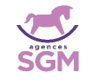 Customers must have an existing account in good standing with the vendor to be eligible for promotions**You can consult our website at any time to have access to our price lists: www.sgmsales.ca**CAMDEN PASSAGE – MOON CREATIONSRegular Terms: Minimum order $250 FOB Ontario (Freight charges will be invoiced). Order $350 and the freight charges are paid. 3% order processing fee with be charged for credit card payments. CAMELOT FABRICS – DIAMOND DOTZRegular Terms: Minimum order $500, payment by credit card only. FOB Ville St-Laurent. CARRERA REVELL OF AMERICAS INC – Prices in US dollarsMinimum order $600, FOB East Brunswick, New Jersey. Regular terms (on approved credit):$1 - $3000 = Net 30 days – transport not included*$3001 - $5000 = Net 60 days – transport not included*$5001 and above = Net 90 days – transport not included***Customer must provide their own customs and brokerage firm. A 10% freight allowance applies to all order over $1800. Payable by check or bank transfer – checks and transfers must be from a US account. Credit card payment is accepted (Visa, MC, Amex).DISTRIBUTION JULIA - LUNII Regular Terms: Minimum order $250 FOB Montréal (Freight charges will be invoiced). Payable by credit card.LALITA’S ART SHOP WebsiteRegular Terms:Minimum order $300 (transport costs will be charged to customer) First order payable by credit card then interact e-transfer for following orders Net 30 terms available on approved credit.PLANTOYS Prices is USDRegular Terms: Prices in USD. FOB Sacramento. Minimum order $250.00 (Freight charges / customs and brokerage will be invoiced).Regular terms in 2022 (for customers with approved credit):Order $1000, Net 30 – FFA (customs and brokerage included)Order $1500, Net 60 - FFA (customs and brokerage included)Order $2000, Net 90 – FFA (customs and brokerage included)Opportunity Buy List (Discontinued Items) 20% discount off wholesale while supplies last Must meet minimum $ net after discount taken off to quality for FFA Discontinued items must be grouped together on PO or submitted on a separate PO and asked to be combined to ship together